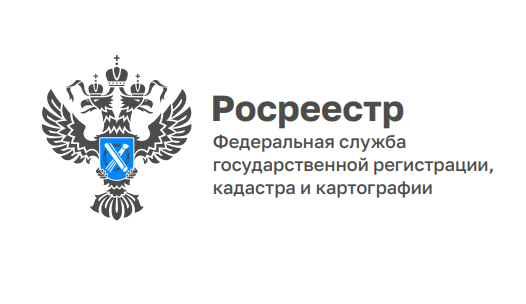 ПРЕСС-РЕЛИЗБолее 80 процентов населенных пунктов Пермского края имеют точные границыВ Прикамье по состоянию на 1 июня 2022 года в Единый государственный реестр недвижимости (ЕГРН) внесены сведения о границах 2966 населенных пунктов Пермского края. Это составляет 82% от всех населенных пунктов региона.  Еще предстоит установить границы 658 населенных пунктов и внести сведения о них в ЕГРН.Напомним, с 15 июня 2019 года полномочия в сфере градостроительства и архитектуры переданы из Министерства строительства Пермского края в региональное Министерство по управлению имуществом и градостроительной деятельности. В том числе, эти полномочия включают в себя согласование документов территориального планирования муниципальных образований.После передачи полномочий в региональном Минимущества  совместно с органами местного самоуправления велась активная работа по подготовке Генпланов и Правил землепользования и застройки муниципальных образований, в том числе в части приведения их в соответствие действующему законодательству. Был разработан порядок софинансирования подготовки таких документов для объединенных муниципальных образований. Уровень софинансирования составляет: 85% бюджет Пермского края, 15% бюджет муниципалитета.На текущий момент подписано 32 соглашения на предоставление субсидии на подготовку генеральных планов, правил землепользования и застройки городских округов, муниципальных округов Пермского края. По результатам заключенных соглашений 26 территорий при сопровождении Минимущества утвердили генеральные планы и правила землепользования застройки. По 6 муниципалитетам идет разработка и согласование документации.В рамках контрактов по разработке указанных документов подрядные организации осуществляют в том числе подготовку графического описания местоположения границ населенных пунктов и границ территориальных зон, что позволит выполнить требования законодательства о необходимости внесения таких сведений в ЕГРН.В настоящий момент органами местного самоуправления активно ведется работа по постановке границ населённых пунктов и территориальных зон в ЕГРН, в некоторых муниципалитетах эта работа уже выполнена на 100%. «Успешное государственное управление или ведение бизнеса возможно только при условии четкого понимания, где начинается определенная территория и где она заканчивается, - подчеркивает руководитель Управления Росреестра по Пермскому краю Лариса Аржевитина. - Наличие в ЕГРН сведений о границах населенных пунктов способствует снижению числа земельных споров между правообладателями, созданию благоприятных условий для ведения бизнеса в регионе и улучшению инвестиционного климата».На сегодняшний день границы всех населенных пунктов установлены и внесены в Единый реестр недвижимости в Большесосновском, Добрянском, Кочевском, Кудымкарском, Красновишерском, Уинском, Пермском округах, в городе Перми, Чайковском и ЗАТО Звездный. Так же почти все границы населенных пунктов определены в Еловском, Осинском, Чернушинском, Юрлинском, Юсьвинском округах.Вместе с тем, в нескольких территориях края процент установления границ населенных пунктов остается крайне низким. В   Александровском округе границы установлены у 3 населенных пунктов из 38 - это 8%. В Сивинском округе имеют точные границы 35 населенных пунктов из 138, что составляет 25%. В вышеуказанных муниципалитетах в настоящее время идет процесс по разработке и утверждению Генерального плана, финансирование на проведение данных работ было выделено только в 2022 году.При проведении работ по установлению границ нередко выявляются случаи пересечения между границами населенных пунктов и земельных участков граждан. Основная причина таких пересечений – отсутствие установленных границ участков на момент определения границ населенных пунктов. Такая ситуация складывается в Карагайском округе, где доля населенных пунктов с установленными границами составляет 35%. «Необходимые кадастровые работы уже ведутся, к концу 2022 года 80% населенных пунктов в данных муниципалитетах должны иметь точные границы», - комментирует ситуацию министр по управлению имуществом и градостроительной деятельности Пермского края Лариса Ведерникова.Управление Росреестра по Пермскому краю обращает внимание землепользователей на необходимость своевременного уточнения границ своих участков, что позволит в дальнейшем избежать различных споров и судебных разбирательств по доказательству законности занимаемых участков.Об Управлении Росреестра по Пермскому краюУправление Федеральной службы государственной регистрации, кадастра и картографии (Росреестр) по Пермскому краю является территориальным органом федерального органа исполнительной власти, осуществляющим функции по государственному кадастровому учету и государственной регистрации прав на недвижимое имущество и сделок с ним, землеустройства, государственного мониторинга земель, а также функции по федеральному государственному надзору в области геодезии и картографии, государственному земельному надзору, надзору за деятельностью саморегулируемых организаций оценщиков, контролю деятельности саморегулируемых организаций арбитражных управляющих, организации работы Комиссии по оспариванию кадастровой стоимости объектов недвижимости. Осуществляет контроль за деятельностью подведомственного учреждения Росреестра - филиала ФГБУ «ФКП Росреестра» по Пермскому краю по предоставлению государственных услуг Росреестра. Руководитель Управления Росреестра по Пермскому краю – Лариса Аржевитина.Контакты для СМИПресс-служба Управления Федеральной службы 
государственной регистрации, кадастра и картографии (Росреестр) по Пермскому краю+7 (342) 205-95-58 (доб. 0214, 0216, 0219)614990, г. Пермь, ул. Ленина, д. 66/2, press@r59.rosreestr.ruhttp://rosreestr.gov.ru/ 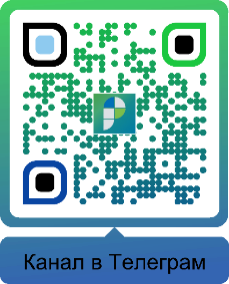 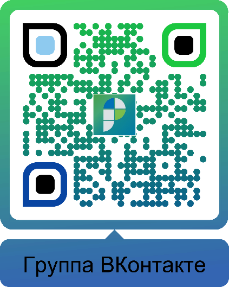          ВКонтакте:          https://vk.com/public49884202          Телеграм:            https://t.me/rosreestr_59